РАСПИСАНИЕ РАБОТЫ ПОЛИКЛИНИК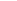 